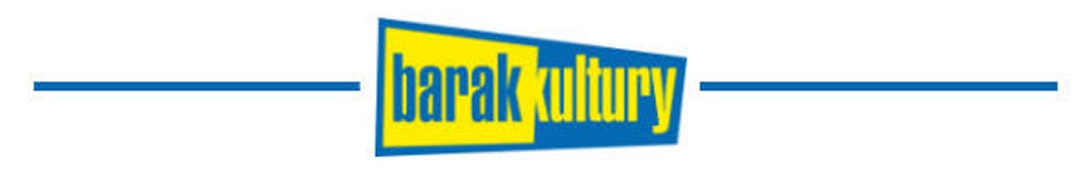 Проект фундації «Barak Kultury» що фінансується Познанським повітом.Проект «Мобільний центр «Мій дім». / Mobile Center My HomeПроект «Мобільний центр «Мій дім» – це серія заходів, призначених для українців, які зараз проживають у Познанському повіті та його околицях. Основна мета проекту – об’єднати громаду та допомогти їй адаптуватися в новому середовищі.Заходи відбуватимуться в гмінах Познанського повіту.  Програма проекту включатиме: заходи для дітей: арт-терапію через майстер-класи (мануальні, танцювальні, та графічні заняття, які не лише розслаблюватимуть, а й даватимуть можливість творчісті); виставку, терапевтичні заняття та спілкування з психологом.Програма проекту:«Мобільна кімната відпочику «Мій дім». 1. • художні майстер-класи «Розмалюй свій світ»Воркшоп проведе білоруська художниця Анастасія Шумчик. Під час занять діти ознайомляться з різними техніками малювання та матеріалами, їх видами та особливостями, а також дізнаються про кольори. Освоять основи перспективи та принципи побудови правильної композиції.- Для дітей 5-15 років.- Група макс. 20 осіб2. Психологічна допомога• Індивідуальна бесіда з психологом.Психологи з України весь час будуть доступні для учасників проекту. Вони вислухають, дадуть відповіді на запитання та допоможуть вирішити проблеми.- Призначено для осіб старше 16 років.3. майстер-класи з виготовлення ляльки-мотанкиАкторки театру «Емігрант» допоможуть учасникам  власноруч виготовити ляльку-мотанку - справжній український оберіг. Мотанки за традицією робляться без використання гострих предметів, таких, як голки чи ножиці, тільки з натуральних тканин і матеріалів. Кожна лялька має свое призначення і маленькі секрети. А найважливіше - це атмосфера, в якій вони народжуються,  тому під час майстер-класів учасники разом із артистками співатимуть традиційні українські пісні.- Призначено для всіх, хто старше 6 років.- Група до 15 осіб4 • танцювальний майстер-класВедуча Ольга Кебас (хореограф, танцівниця, викладач сучасного танцю з Києва). Надихаючись вибраними традиційними українськими танцями, створено не типове заняття з хореографії, а рухливу гру на основі фрагментів українських народних танців.- Призначено для дітей від 6 років і дорослих.- Група до 26 осіб5 • перегляд фільмів для дітей та юнацтва- Розраховано на дітей 5-15 років.- Група макс. 30 осіб• фотовиставка «Мій дім»Фотовиставка Ангеліни Стороженко «Мій дім» представляє роботи, створені кілька років тому, але в умовах війни їх виразність посилилася, нагадуючи про найважливіші цінності. Світлини Ангеліни Стороженко теплі та наповнені світлом, що дозволяє на мить відірватися від сірої реальності. На фотографіях ми бачимо людей і будинки, як у міському, так і в природному ландшафті. Вони створювалися протягом п'яти років під час перебування в Нечешині, Києві та його околицях.• зустрічі за чаєм та частуванням• Групові зустрічі з психологом.Під час занять психолог розповість про форми підтримки, як знайти себе в новому повсякденному житті та справитися з емоціями,  пов’язаними з ситуацією в Україні.- Призначено для осіб старше 16 років.Проект фундації «Barak Kultury» що фінансується Познанським повітом.Проект «Мобільний центр «Мій дім» – це серія заходів, призначених для українців, які зараз проживають у Познанському повіті та його околицях. Основна мета проекту – об’єднати громаду та допомогти їй адаптуватися в новому середовищі.
Заходи відбуватимуться в гмінах Познанського повіту. Програма проекту включатиме: заходи для дітей: арт-терапію через майстер-класи (мануальні, танцювальні, та графічні заняття, які не лише розслаблюватимуть, а й даватимуть можливість творчісті); виставку, терапевтичні заняття та спілкування з психологом.Програма:
Hala Sportowa GOKiS w Tulcach  03.09.2022: 1. 10:15 – 12:15 художні майстер-класи
2. 10:15 – 12:15 Групові зустрічі з психологом
3. 12:30 – 14:30 майстер-класи з виготовлення ляльки-мотанки
4. 15:00 – 16:30 танцювальний майстер-клас
5. 11:00 - 12:10, 13:20 – 14:30, 16:50 – 18:00 перегляд фільмів для дітей та юнацтвазаписи : biuro.gokis@wp.pl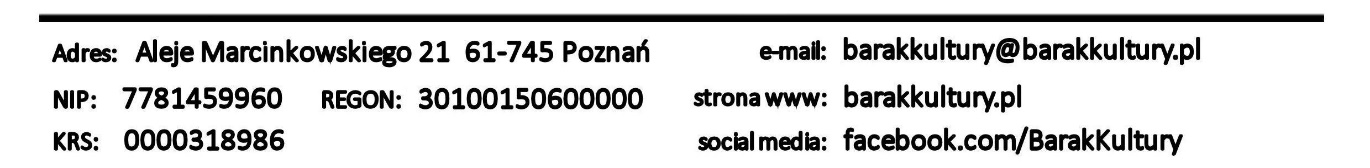 Кількість людей :…………..Вік: …………………………..Телефон:……………………..